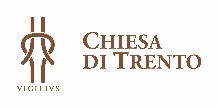 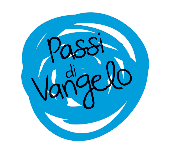 3. VinoSpirito di Dio, donami un cuore docile all’ascolto.
Fa’ che io non ponga ostacoli alla Parola
che uscirà dalla bocca di Dio.
Che tale Parola non torni a lui
senza aver operato in me ciò che egli desidera 
e senza aver compiuto ciò per cui l’hai mandata.(Carlo Maria Martini)Dal Vangelo secondo Giovanni (2,1-11)Il terzo giorno vi fu una festa di nozze a Cana di Galilea e c'era la madre di Gesù. Fu invitato alle nozze anche Gesù con i suoi discepoli. Venuto a mancare il vino, la madre di Gesù gli disse: "Non hanno vino". E Gesù le rispose: "Donna, che vuoi da me? Non è ancora giunta la mia ora". Sua madre disse ai servitori: "Qualsiasi cosa vi dica, fatela".Vi erano là sei anfore di pietra per la purificazione rituale dei Giudei, contenenti ciascuna da ottanta a centoventi litri. E Gesù disse loro: "Riempite d'acqua le anfore"; e le riempirono fino all'orlo. Disse loro di nuovo: "Ora prendetene e portatene a colui che dirige il banchetto". Ed essi gliene portarono. Come ebbe assaggiato l'acqua diventata vino, colui che dirigeva il banchetto - il quale non sapeva da dove venisse, ma lo sapevano i servitori che avevano preso l'acqua - chiamò lo sposo e gli disse: "Tutti mettono in tavola il vino buono all'inizio e, quando si è già bevuto molto, quello meno buono. Tu invece hai tenuto da parte il vino buono finora".Questo, a Cana di Galilea, fu l'inizio dei segni compiuti da Gesù; egli manifestò la sua gloria e i suoi discepoli credettero in lui.Per entrare nel testoNel silenzio, rileggo il testo e rispondo, con libertà e spontaneamente, a questa domanda: Cosa mi colpisce di questo brano? Una frase, un’azione, un particolare inatteso, una parola, un sentimento nel quale mi riconosco …Per comprendereLa figura di Maria nel Vangelo secondo Giovanni compare in due occasioni: le nozze di Cana e il momento della croce, ovvero all'inizio della vita pubblica di Gesù e alla fine. Potrebbe sembrare che in questo testo Gesù tratti male la madre, con una risposta che ad un ascolto superficiale può sembrare molto scortese e dura. Eppure, ogni parola della Bibbia, in questo caso in Giovanni, ha un significato profondo e preciso: “l'ora” di cui parla Gesù è quella della Croce, quello sarà il momento della sua manifestazione al mondo; durante le nozze quell'ora “non è ancora giunta”, eppure Maria si fa avanti, desidera anticipare i tempi per permettere agli sposi di avere di nuovo il vino... e sa che verrà ascoltata. Due parole sono da spendere proprio sul vino e sulle giare. Il vino, per la cultura del tempo di Gesù, era fondamentale come simbolo di gioia e festa: non poteva esserci momento di festa senza il vino, frutto della vite, bevanda che dona gioia e “sapore” ai momenti importanti. Eppure durante le nozze viene a mancare. Gesù chiede dunque di riempire le giare. Questi strumenti erano presenti in tutte le case dei giudei per la purificazione rituale: sono vuote, manca l'acqua, e questo è indice che in quel luogo si è perso del tutto il rapporto con Dio.Per lasciarsi provocare Acqua e vino, due elementi al centro di questo brano che invitano alla riflessione. Alcune sottolineature: L'acqua non può mancare. Gesù chiede ai servi di agire, di “riempire” le giare vuote: sentiti chiamato in prima persona e mettere la tua acqua, ovvero ciò che di te puoi mettere in gioco. Il resto poi sarà opera di Dio: tu metti l'acqua, il vino lo fa lui.Il vino è la bevanda della festa, della gioia. Quanto è importante avere “cose buone”, anche da offrire agli altri. Chi ti aiuta, nel tuo quotidiano, a riconoscere le cose buone per la tua vita e quella degli altri?Il “vino buono”, che solitamente veniva servito all'inizio dei banchetti, in questo caso arriva invece alla fine: è la prospettiva di Dio, che prepara a ciascuno di noi un vino che non possiamo nemmeno immaginarci, ma che è da attendere.Per condividere Leggendo questo brano del Vangelo, quali caratteristiche del volto di Dio ho incontrato? Cosa mi stupisce, cosa mi inquieta? Che cosa dice questo Dio alla mia vita? Mi è rimasto un dubbio, avrei bisogno di un ulteriore chiarimento….Per pregare Forse non tutti ci sentiamo in grado di esprimerci attraverso una preghiera. Possiamo allora condividere semplicemente quali sentimenti e sensazioni ha messo in moto la lettura di questo brano. Se vogliamo esprimerci con una preghiera lo possiamo fare liberamente nella forma della lode, del ringraziamento, dell’invocazione o dell’intercessione.Un testimone Nel Paradiso della Divina Commedia, San Bernardo prega la Madonna perché interceda presso Dio e così il poeta possa finalmente vederlo: Maria costituisce il ponte tra la richiesta dell’uomo e Dio.  Dante Alighieri, Paradiso XXXIII, vv. 1-21Vergine Madre, figlia del tuo figlio, 
umile e alta più che creatura, 
termine fisso d’etterno consiglio,                                    3

tu se’ colei che l’umana natura 
nobilitasti sì, che ‘l suo fattore 
non disdegnò di farsi sua fattura.                                    6

Nel ventre tuo si raccese l’amore, 
per lo cui caldo ne l’etterna pace 
così è germinato questo fiore.                                         9

Qui se’ a noi meridiana face 
di caritate, e giuso, intra ‘ mortali, 
se’ di speranza fontana vivace.                                       12

Donna, se’ tanto grande e tanto vali, 
che qual vuol grazia e a te non ricorre 
sua disianza vuol volar sanz’ali.                                     15

La tua benignità non pur soccorre 
a chi domanda, ma molte fiate 
liberamente al dimandar precorre.                                18

In te misericordia, in te pietate, 
in te magnificenza, in te s’aduna 
quantunque in creatura è di bontate.                             21